Déroulement d’une séance type de chant avec Céline1-Eveil du corpsLe bateau qui tangue.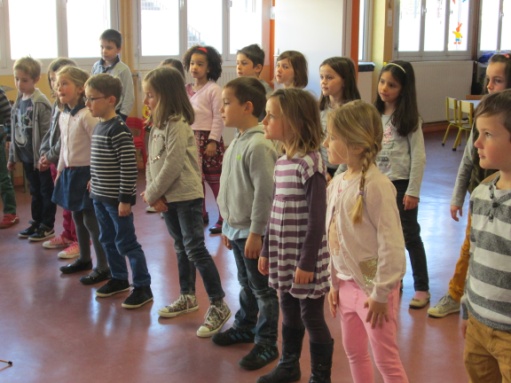 2-Eveil de la voix – vocalises	La vague qui s’échoue sur la plage.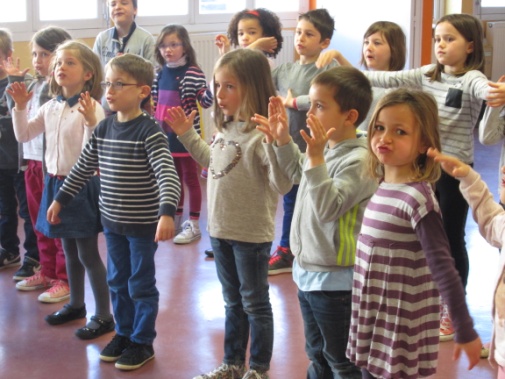 3-Apprentissage du chant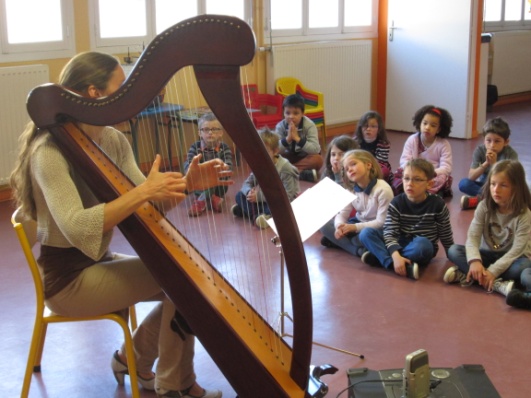 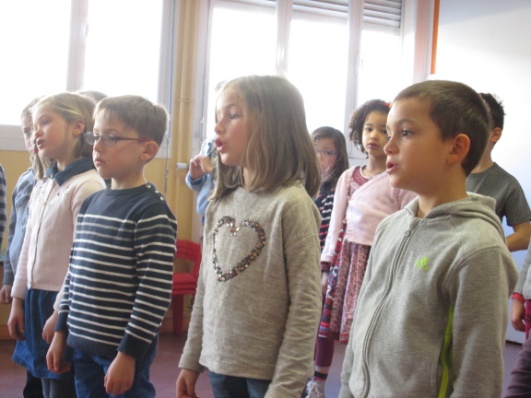 L’interprétation de Céline puis la nôtre4-Jeu musical ou Ecoute ou découverte d’un instrumentLa harpe celtique	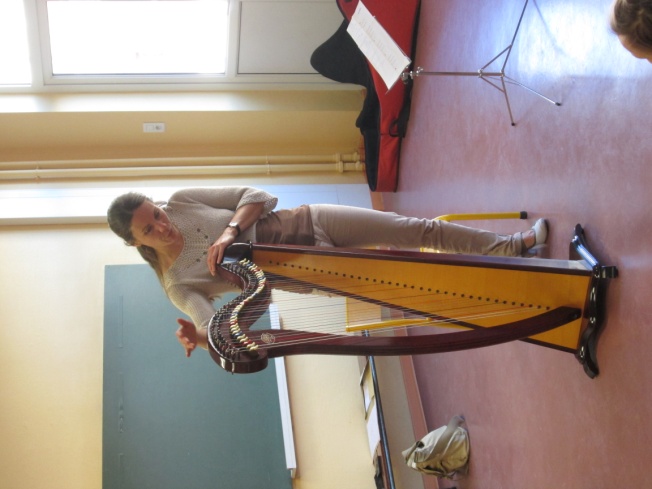 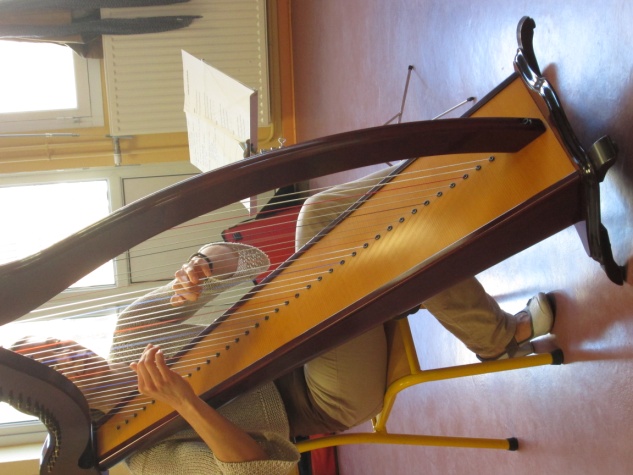 